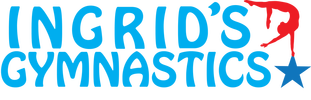 Upcoming Absence NotificationThis is to notify Ingrid’s Gymnastics that  ___________________________________________ on Level _____ will be absent from practice(s) / competition (circle one) __________________  for the following reason:(  ) Doctor’s Appointment (please bring doctor’s note upon return)(  ) Family vacation(  ) Funeral(  ) Academic Responsibility(  ) Church/Religious Responsibility(  ) Other (please explain):  _______________________________________________________ _____________________________________________________________________________Parent/Guardian Name: _________________________________________________________Parent/Guardian Signature: ______________________________________________________Date of Notification: ____________________________________________________________For official use onlyForm received by: ___________________________________ Date: ______________________Signature of Ingrid or head coach:  _________________________________________________